Faire fonctionner l’IDE Arduino V2 avec le NAS_SINPréparation du poste élève : mapper \\192.168.x.x\home (gpedit pas utile)Ouvrir l’explorateur de fichiers à partir de la barre des tâches ou du menu "Démarrer" ou appuyer sur la touche "Windows + E".Sélectionner Ce PC dans le volet de gauche. Sélectionner "Connecter un lecteur réseau" dans l’onglet Ordinateur ou clic droit sur Ce PC.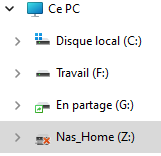 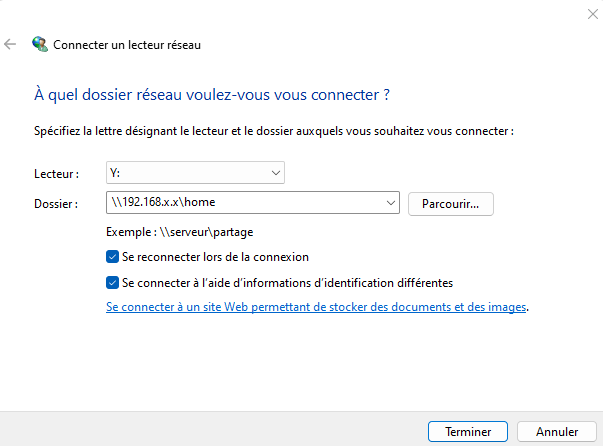 Renommer le lecteurSe connecter à home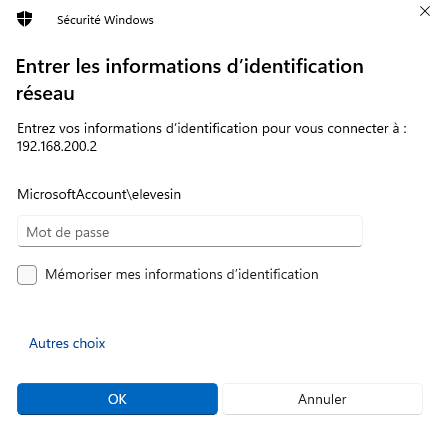 Clic sur 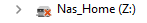 Remplissage des champs de la boîte d’identificationRemarques :Le passage à un autre compte nécessite un changement d’utilisateur.Le changement d’utilisateur génère parfois une erreur (insister !)TEST D’UN CODE ÉCRIT DANS l’IDE ARDUINO V2 et SAUVEGARDE SUR LE NAS SINOrganisation du dossier de travailOuvrir l’IDE Arduino V2 en cliquant sur l’icône . Si la page n’est pas vide, sélectionner Fichier  New Sketch (Ctrl+N) et fermez la fenêtre précédente.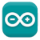 Sélectionner Fichier   Ouvrir (Ctrl-O) dans la barre des menus.Cliquer sur Ce PC  dans l’arborescence des fichiers.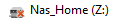 Compléter la fenêtre de sécurité Windows ci-dessous avec l’identifiant et le mot de passe du compte sur le serveur NAS_SIN. On accéde ainsi aux dossiers partagés sur le serveur.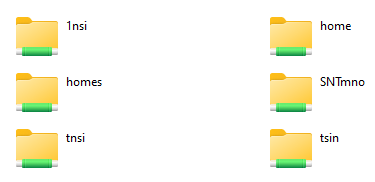 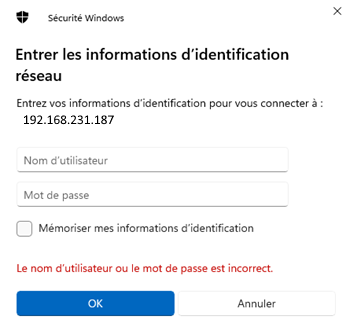 (1) Votre dossier personnelEntrer \\192.168.231.187 dans la barre de recherche de la boîte Ouvrir et double-cliquer sur le dossier du cours. 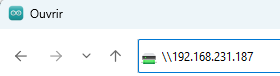 Dossier à utiliser dans le TPCopier le dossier nom_dossier situé dans DOSSIER_du_COURS/_Arduino/ et le coller dans home/Arduino/.				Exemple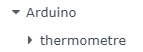 Fermez la boîte !!!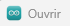  B. Chargement du fichier nom_fichier.ino dans l’IDE Arduino V2Sélectionner à nouveau Fichier  Ouvrir  Ce PC . Double-cliquer sur le fichier nom_fichier.ino dans home/Arduino/nom_dossier. Une nouvelle fenêtre Arduino doit s’ouvrir avec le code à modifier.Exemple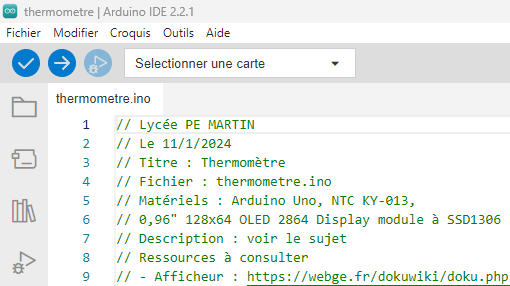 Conserver cette fenêtre et fermer l’autre. On peut maintenant travailler une copie du fichier sur le serveur.